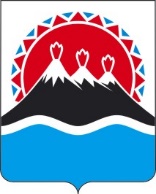 МИНИСТЕРСТВО ФИНАНСОВ КАМЧАТСКОГО КРАЯПРИКАЗг. Петропавловск-КамчатскийПРИКАЗЫВАЮ:1. Внести в приложение к приказу Министерства финансов Камчатского края от 10.01.2014 № 6 «Об утверждении перечня кодов подвидов по видам доходов, главными администраторами которых являются органы государственной власти Камчатского края и находящиеся в их ведении казенные учреждения» изменение, изложив пункт 11 в следующей редакции:«».2. Настоящий приказ вступает в силу со дня официального опубликования.[Дата регистрации]№[Номер документа]О внесении изменения в приложение к приказу Министерства финансов Камчатского края от 10.01.2014             № 6 «Об утверждении перечня кодов подвидов по видам доходов, главными администраторами которых являются органы государственной власти Камчатского края и находящиеся в их ведении казенные учреждения»11000 1 13 02992 02 0000 130 «Прочие доходы от компенсации затрат бюджетов субъектов Российской Федерации»6001возврат дебиторской задолженности прошлых лет (средства федерального бюджета)11000 1 13 02992 02 0000 130 «Прочие доходы от компенсации затрат бюджетов субъектов Российской Федерации»6002возврат дебиторской задолженности прошлых лет (средства краевого бюджета)11000 1 13 02992 02 0000 130 «Прочие доходы от компенсации затрат бюджетов субъектов Российской Федерации»6003возврат дебиторской задолженности прошлых лет (возврат остатка средств субсидии по базовым уровням тарифов на электроэнергию)11000 1 13 02992 02 0000 130 «Прочие доходы от компенсации затрат бюджетов субъектов Российской Федерации»6004возврат дебиторской задолженности прошлых лет (возврат остатка средств в части средств субсидий, предоставляемых из федерального бюджета с применением уровня софинансирования)11000 1 13 02992 02 0000 130 «Прочие доходы от компенсации затрат бюджетов субъектов Российской Федерации»6005возврат денежных средств полученных подрядчиком от реализации пассажирских билетов11000 1 13 02992 02 0000 130 «Прочие доходы от компенсации затрат бюджетов субъектов Российской Федерации»6006плата за проведение технического осмотра транспортных средств 11000 1 13 02992 02 0000 130 «Прочие доходы от компенсации затрат бюджетов субъектов Российской Федерации»9001возврат остатков субсидий, субвенций и иных межбюджетных трансфертов, имеющих целевое назначение, прошлых лет государственной корпорации - Фонд содействия реформированию жилищно-коммунального хозяйства11000 1 13 02992 02 0000 130 «Прочие доходы от компенсации затрат бюджетов субъектов Российской Федерации»9002возврат остатков субсидий, субвенций и иных межбюджетных трансфертов, имеющих целевое назначение, прошлых лет Федерального фонда обязательного медицинского страхованияМинистр финансов Камчатского края[горизонтальный штамп подписи 1]А.Н. Бутылин